УЧЕБНО-МЕТОДИЧЕСКИЕ МАТЕРИАЛЫ ДЛЯ ОРГАНИЗАЦИИ ДИСТАНЦИОННОГО ОБУЧЕНИЯИнструкция для студентов по выполнению заданияВсе задания должны быть выполнены в полном объеме в соответствии с требованиями и в указанный срок (см. таблицу). В случае затруднения при выполнении задания Вы можете обратиться к преподавателю за консультацией, используя тот способ связи, который указан в таблице. Задания для 2 курса (207 ДПТ)Задание №1Продолжить работу над вышивкой в технике «роспись». Процесс выполнения вышивки необходимо фотографировать с двух сторон (лицевая - изнаночная) и отправлять результат в личных сообщениях в соц.сети «Вконтакте».Задание № 2Подготовить доклад-презентацию по русским традиционным вышивкам:Горьковский гипюр;Калужская цветная перевить;Вышивка русского севера «шов роспись»;Вышивка русского севера «белая строчка»;Крестецкая строчка;Вышивка в технике «набор»;Вышивка тамбурным швом.В докладе отразить место бытования, сюжеты и мотивы орнамента вышивки, орнаментированные предметы и их роль в быту. Вышивальный промысел. Вышивка в современном мире. Вклад в изучение вышивки  Стасова В. В., Масловой Г. С., Богуславской И. Я., Моисеенко Е. Ю., Климовой Н.Т.Задания для 3 курса (307 ДПТ)Задание №1Продолжить работу над выполнением изделия прямоугольной или квадратной формы с геометрическим орнаментом. В работе необходимо использовать вышивки, построенные на ткани с измененной структурой: горьковский гипюр/цветная перевить/тарлата/ белая строчка Русского Севера/белая строчка по мелкой сетке.Задания для 4 курса (407 ДПТ)Задание №1Завершение работы над индивидуальным творческим практическим проектом: обработка края, оформление кружевом. Задание №2Завершение работы над коллективным проектом: декорирование индивидуального элемента, подготовка соединительного блока 25х25 см, с учетом всех технологических требований лоскутного шитья.1ФакультетДекоративно-прикладного творчества2Направление подготовки  51.03.02. Народная художественная культура (руководитель студии ДПТ)3Наименование дисциплиныХудожественный текстиль4Курс обучения2, 3, 4ФИО преподавателяФакеева В. В.Способ обратной связи с педагогом – специально организованная (закрытая) группа в социальной сети (Вконтакте) –личные сообщения Вконтакте https://vk.com/id496590175Дополнительные материалы (файлы, ссылки на ресурсы и т.п.)дополнительные материалы  предоставлены в специально организованной группе в социальной сети (Вконтакте)  6Срок предоставления выполненного задания– 3.04.2020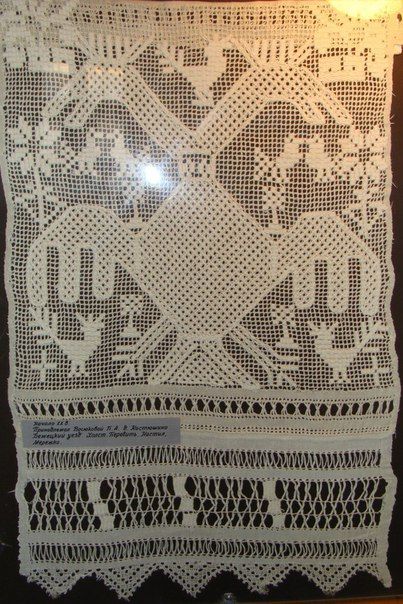 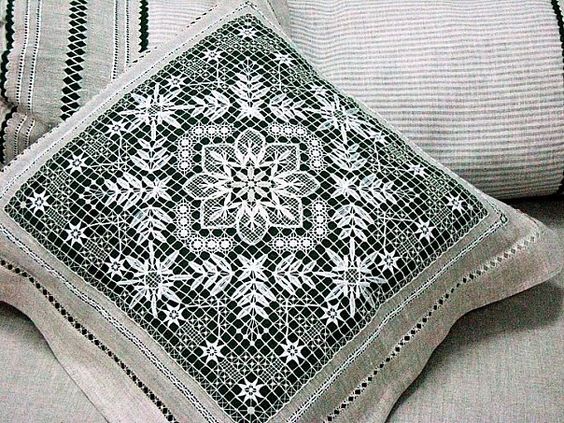 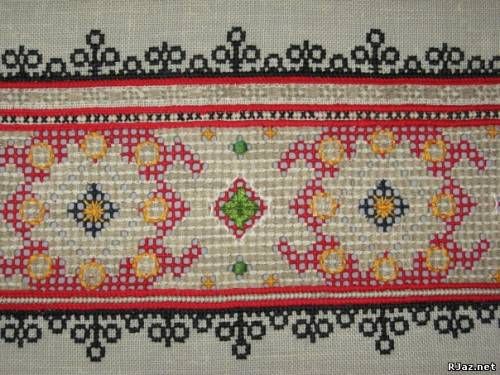 